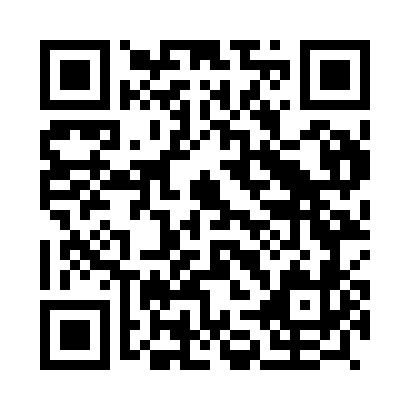 Prayer times for Colonias, PortugalWed 1 May 2024 - Fri 31 May 2024High Latitude Method: Angle Based RulePrayer Calculation Method: Muslim World LeagueAsar Calculation Method: HanafiPrayer times provided by https://www.salahtimes.comDateDayFajrSunriseDhuhrAsrMaghribIsha1Wed4:556:361:316:248:2610:012Thu4:536:351:316:258:2710:023Fri4:526:331:306:258:2810:034Sat4:506:321:306:268:2910:055Sun4:496:311:306:268:3010:066Mon4:476:301:306:278:3110:077Tue4:466:291:306:278:3210:098Wed4:446:281:306:288:3310:109Thu4:436:271:306:288:3410:1110Fri4:416:261:306:298:3410:1311Sat4:406:251:306:298:3510:1412Sun4:386:241:306:308:3610:1513Mon4:376:231:306:308:3710:1714Tue4:366:221:306:318:3810:1815Wed4:346:211:306:318:3910:1916Thu4:336:201:306:328:4010:2117Fri4:326:201:306:328:4110:2218Sat4:306:191:306:338:4210:2319Sun4:296:181:306:338:4310:2420Mon4:286:171:306:348:4310:2621Tue4:276:171:306:348:4410:2722Wed4:266:161:306:358:4510:2823Thu4:256:151:306:358:4610:2924Fri4:246:151:306:368:4710:3125Sat4:226:141:316:368:4710:3226Sun4:226:131:316:378:4810:3327Mon4:216:131:316:378:4910:3428Tue4:206:121:316:378:5010:3529Wed4:196:121:316:388:5010:3630Thu4:186:111:316:388:5110:3731Fri4:176:111:316:398:5210:38